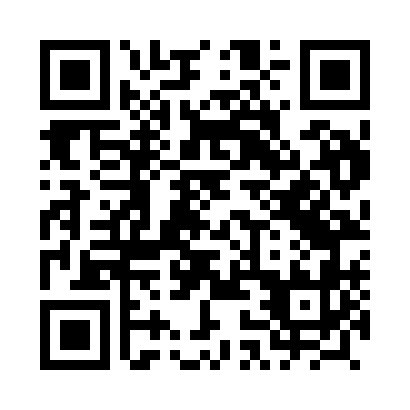 Prayer times for Sopel, PolandWed 1 May 2024 - Fri 31 May 2024High Latitude Method: Angle Based RulePrayer Calculation Method: Muslim World LeagueAsar Calculation Method: HanafiPrayer times provided by https://www.salahtimes.comDateDayFajrSunriseDhuhrAsrMaghribIsha1Wed2:515:1912:445:518:1110:282Thu2:475:1712:445:528:1210:313Fri2:435:1512:445:538:1410:344Sat2:405:1412:445:548:1510:385Sun2:365:1212:445:558:1710:416Mon2:325:1012:445:568:1910:447Tue2:305:0812:445:578:2010:478Wed2:295:0712:445:588:2210:509Thu2:285:0512:445:598:2310:5110Fri2:285:0312:446:008:2510:5211Sat2:275:0212:446:018:2610:5212Sun2:265:0012:446:028:2810:5313Mon2:264:5912:446:038:3010:5414Tue2:254:5712:446:048:3110:5415Wed2:254:5612:446:058:3310:5516Thu2:244:5412:446:058:3410:5617Fri2:244:5312:446:068:3510:5618Sat2:234:5112:446:078:3710:5719Sun2:234:5012:446:088:3810:5820Mon2:224:4912:446:098:4010:5821Tue2:224:4712:446:108:4110:5922Wed2:214:4612:446:108:4211:0023Thu2:214:4512:446:118:4411:0024Fri2:204:4412:446:128:4511:0125Sat2:204:4312:446:138:4611:0126Sun2:204:4212:446:138:4811:0227Mon2:194:4112:456:148:4911:0328Tue2:194:4012:456:158:5011:0329Wed2:194:3912:456:168:5111:0430Thu2:184:3812:456:168:5211:0431Fri2:184:3712:456:178:5311:05